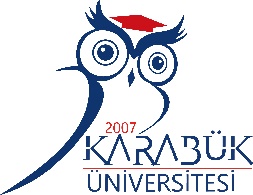   /     / 202T.C.KARABÜK ÜNİVERSİTESİ ………………………………………………………… DEKANLIĞINA/MÜDÜRLÜĞÜNEADI SOYADI:T.C. KİMLİK NO:					ÖĞRENCİ NO:                                                     BÖLÜM/PROGRAM:				SINIF:TELEFON:						E- POSTA:            Bölüm/Program/Anabilim dalı/Anasanat dalı Öğrenci Temsilci Adayı            Fakülte/Yüksekokul/Konservatuvar/Meslek Yüksekokulu Öğrenci Temsilci AdayıÜniversitemizde yapılacak bölüm/program temsilcisi seçimlerine aday olduğumu bildirir, Yükseköğretim Kurumları Öğrenci Konseyleri ve Yükseköğretim Kurumları Ulusal Öğrenci Konseyi Yönetmeliği’nin 6. Maddesinde belirtilen şartları taşıdığımı ve aksinin tespiti halinde adaylığımın geçersizliğini kabul ettiğimi beyan eder; başvurumun kabulünü arz ederim.  İmza Ad, Soyad      EKLER:Transkript (1 adet OBS’den alınacak)Siyasi parti organlarında üye veya görevli olmadığını gösteren belge (e-devletten alınacak)Yüz kızartıcı suçlardan dolayı adli sicil kaydı bulunmadığını gösteren belge (e-devletten alınacak)Uyarma cezası dışında disiplin cezası almamış olduğunu gösteren belge (öğrenci işlerinden alınacak)